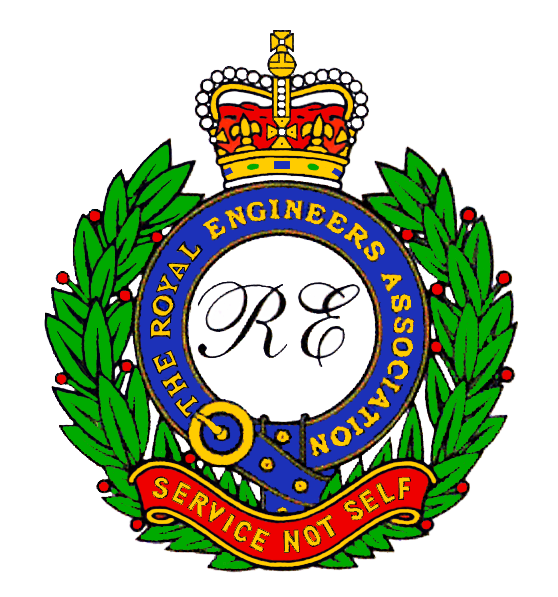 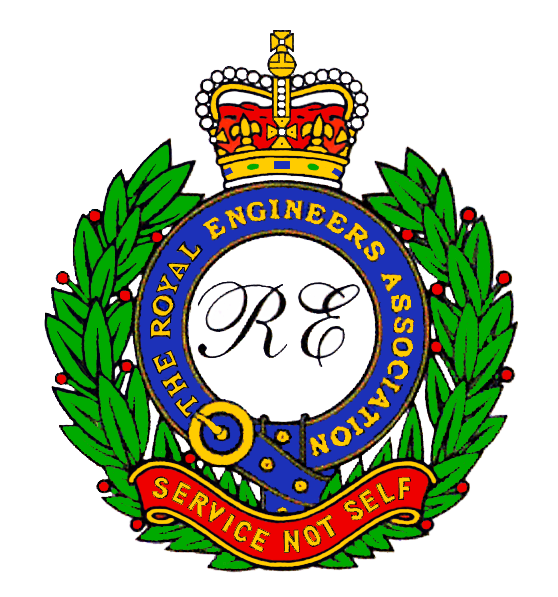 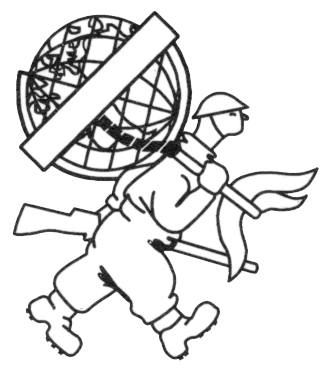 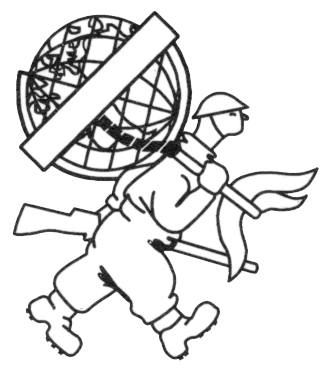     Military Survey (Geographic) AssociationA member of theRoyal Engineers AssociationMINUTES OF A COMMITTEE MEETINGheld at theWOs’ and Sgts’ Mess, Hermitage at 1900hrs 12th September 2013In Attendance: 				Chairman:				Angus CrossTreasurer:				Alf IsherwoodWelfare:				Noel GrimmettEvent Organiser:			Mick Perry				Webmaster:				Dave JohnsonSecretary:				Rod SiggsWelcome and introduction - The Chairman welcomed all present and opened the meeting.Apologies for absence - Apologies were received from Bob Avenell, Alan Gordon and Ken Hall.Matters arising from the previous meeting(s) – Following general discussions it became apparent that a number of items were outstanding and accordingly the Chairman made a list of topics to be taken forward with the RSM. It was also decided to make a separate list of matters outstanding carried over from more than the previous meeting. These could then be reviewed periodically whilst avoiding duplication in the minutes.								Action: ACTOR - No one had been able to forward a soft copy “tracked” version of the current TOR to the Chairman but Dave Johnson thought it possible to produce a copy that could be altered from the website. 			Action: DJ 3.	Current Statement of the Account - The Treasurer, Alf Isherwood, gave an overview of the worth of the Branch with the Working Capital profile and Cash Flow assumptions. The current statement of worth as at 11th September 2013 showed:Savings a/c                £7,121.07	Current a/c			 £1,815.28Cheques to pay in:    Nil	Combined Bank Accts	 £8,936.35Cheques to clear       £282.70	Geo Support Fund		£2,460.45The Committee agreed the “write off” of the outstanding subs for 2011 (£24.00), and Alf said that he and Rod were chasing up the members who had not paid subs for 2012, amounting to £56.00. Rod said that he needed to compare the two lists of 2011/2012 unpaid subs because he wondered if there might be duplication of some names. Alf gave Rod a list which he will compare and start chasing.													Action: RS4.	Welfare – Noel attend Dai Marchant’s funeral and gave the Committee a brief of proceedings and the excellent support given by Pembrokeshire REA. All of which Dai’s wife and family were very impressed and thankful.		NFA		5.	Editors Update – Rod presented Alan’s written brief in his absence: The next Newsletter will be the 50th Edition which will form the main theme. He asked the Chairman/President if they would write on the 50th edition milestone and stress it is only as good as the contributions made by the membership. He said that this year also marks two other 50th milestones, the 1963 new “A” Trade Course system and, also in 1963, the Regiment left Zyyi, Cyprus, and moved to Barton Stacey and Alan intended to do pieces on both events.He requested all others make contributions by mid-October, and he thanked the RSM  for his excellent and timely input.					Action: All6.	Web-site Update – Dave handed out a summary sheet of the amount of daily hits/visits the website had received to the committee. Average daily “Hits”, “Files”, “Pages” and “Visits” were all up so far compared to the last full year. Dave said that he will speak to Tony Keeley (Trg Adj at RSMS) reference the course photos and digital photos from 1963 onward, tomorrow. The DSA are looking into digitising the General Photo albums but it was agreed we are more interested in digitising the Course Photos. He aslo said that 14 Sqn had informed him that they have a lot of “historic” stuff and would pass this over to him shortly to review.  Action:DJ 7.	Branch Reunion and AGM - Mick Perry reaffirmed that we will hold the next AGM on Friday 14th March 2014, subject to acceptance by the RSM. He will start to make plans and arrangements accordingly. 			Action: MP 8.	AOB – a.	Rod had gained the quote of £90.00 for framing 5 more of the Association’s Annual Awards. It was unanimously agreed to fund this. 										Action: RS	b.	Committee Christmas Dinner – After a brief discussion it was agreed that we should hold the Christmas Dinner again at The Red House at Marsh Benham. Noel agreed to undertake the arrangements and circulate a choice of dates to the Committee when obtained. 		 Action: NG9.	 Date of next meeting - The next meeting will be held on the date of the Christmas Dinner when known, at 1900hrs (hopefully) at the Red House, Marsh Benham.Rod SiggsHonorary SecretaryMilitary Survey (Geographic) Association